The selection of books in this list are a guide for children aged 9-10 in Year 5 at school. The books are selected from a range of genres to cover all interests. If your child is a competent reader or has read many of these titles then try the books from the Year 6 list.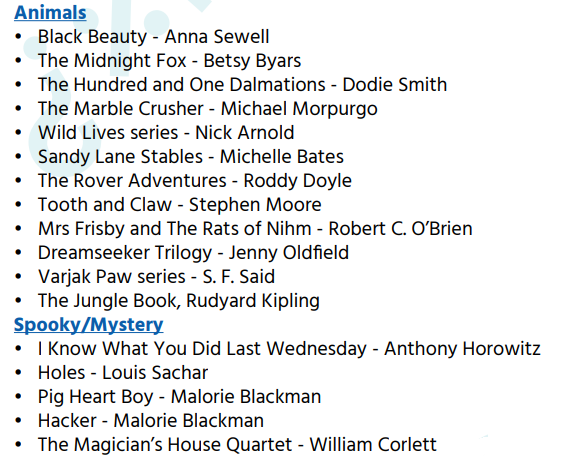 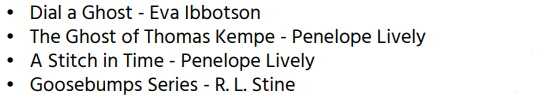 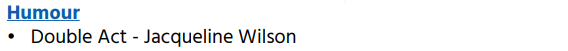 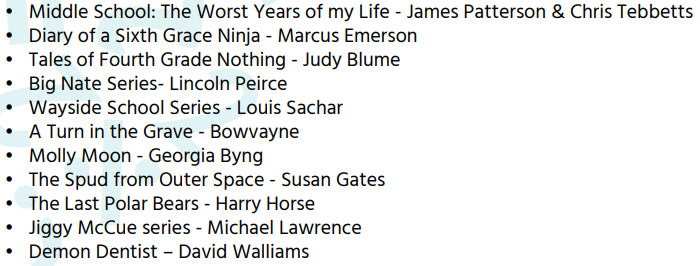 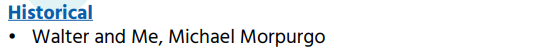 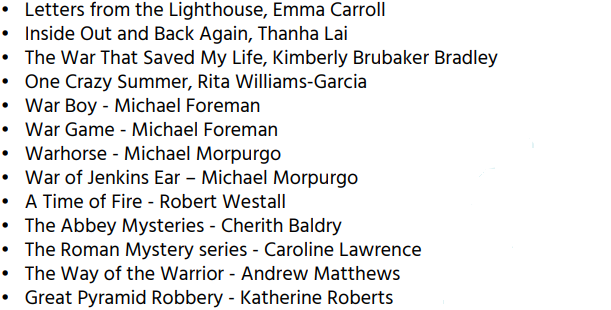 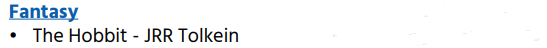 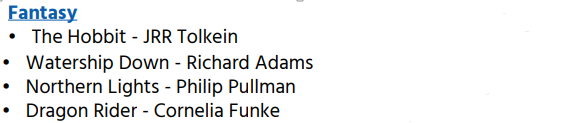 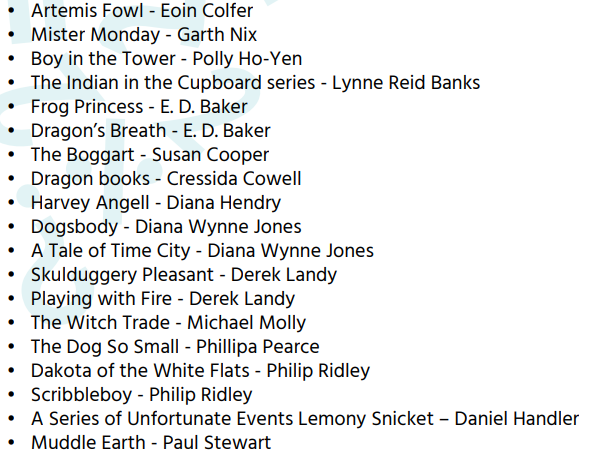 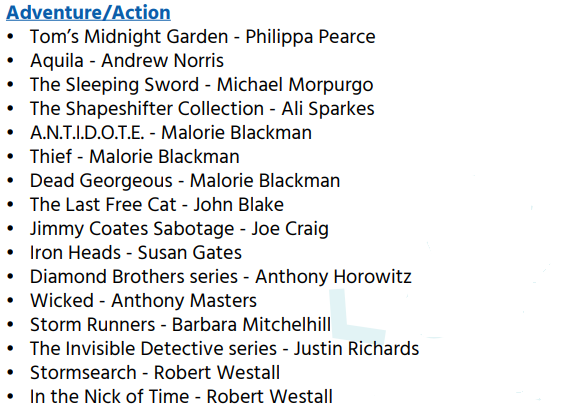 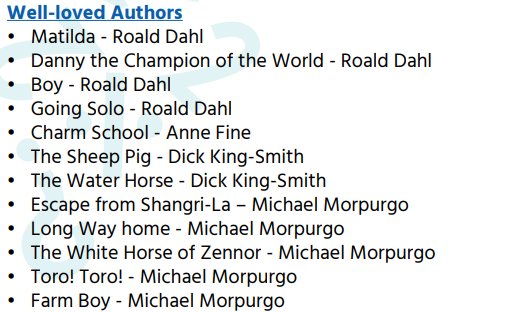 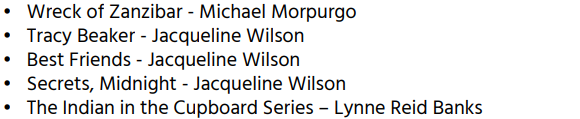 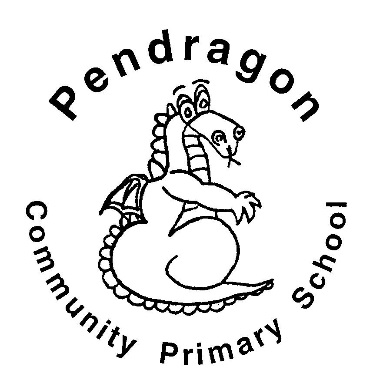 Recommended Reading List